Aufgabe 1:Schreib mich in Century Gothik.Schreib mich in Schriftgröße 14.Schreib mich in Arial.Schreib mich in Größe 72.Schreib mich in WingDings.Aufgabe 2:Dieser Text soll genau in der Mitte stehen.Aufgabe 3:Dieser Text soll rechtsbündig stehen.Aufgabe 4:Diese Zeile soll kursiv sein.Diese Zeile soll fett sein.Diese Zeile soll unterstrichen sein.Diese Zeile soll alles zusammen sein.Aufgabe 5:Ich wäre gerne blau und möchte einen Schatten haben.Aufgabe 6:Schreibe bitte ein paar eigene Zeilen und...		... rücke sie etwas ein		(Bitte nicht nur Leerzeichen verwenden, sondern die 				Tabulatortaste benutzen)Aufgabe 7:Ändere im Folgenden die Art der Aufzählung.Es solleine nummerierte Aufzählung sein.Und das hiersoll einenicht nummerierte Aufzählung sein.Aber nicht mit den Punkten, sondern mit einem anderen Aufzählungszeichen.Erstelle nun eine eigene Aufzählungsformatierung!Aufgabe 8: Aufgabe 9:Erstelle selbst eine Tabelle mit komplett unsichtbarem Rahmen.Aufgabe 10:Aufgabe 11:Markiere diese Zeile mit der Maus und klicke dann unter Bearbeiten -> AusschneidenMarkiere diesen Text, klicken Bearbeiten -> Einfügen.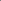 Machen Sie die Aktion durch Strg+Z rückgängig und wiederholen sie.Aufgabe 12:Speichere dieses Dokument einmal als PDF-Datei und einmal als Worddatei (.docx) ab. Ändern Sie in dieser Spalte die Spaltenbreite – sie soll breiter sein.Ändern Sie in dieser Spalte die HintergrundfarbeÄndern Sie in dieser Spalte die Zellenausrichtung. Dieser Text soll rechtsbündig und unten stehen.Markiere diese Zeile mit der Maus.Klicke dann unter Bearbeiten -> KopierenKlicke dann hier mit der Maus, dann wieder Bearbeiten -> einfügen.Mach die Aktion durch Strg+Z rückgängig und wiederholen sie.Übung: Wähle eine ganze Zeile aus. Und dann eine ganze Spalte.